Техническое задание на разработкуИнформационного ресурсаОбщие сведения о проектеИнтернет-магазин по продаже брендовых рюкзаков для детей школьного возраста с адаптивным дизайном. Основной возраст – это дети с 1 по 7 класс. Основная конкурентная особенность – ортопедическое строение спинки и лямок рюкзака позволяющих максимально минимизировать вред для позвоночника от переноски большого количества учебных материалов ребенком.  Сайт должен ознакомить посетителя с товарами и их свойствами, предоставить полезную информацию посетителю, повысить лояльность. Организовать удобное и интуитивно понятное взаимодействие сотрудников сайта с посетителем (клиентом) с целью совершения продажи товара. Цели и задачи проектаЦели создания интернет-магазина:Расширение рынка сбыта продукцииРаспространение бренда на территории РФ, повышение узнаваемости Сокращение издержек на работу с клиентом за счет функционала порталаДонесение информации о товаре, бренде до клиента в удобной и понятной формеПовышение лояльности клиентаЗадачи интернет-магазина:Вызвать у посетителя чувство доверия к интернет-магазину и брендуВозможность покупки товара посетителем с максимальной автоматизацией процессаАвтоматизация процесса оплаты заказа и предоставление клиенту/сотрудникам магазина отчетной документацииПредоставление информации о бренде и товарах в удобной формеПомощь в выборе товара в автоматическом режиме. Например, предоставляя посетителю информацию по наиболее просматриваемым/покупаемым позициям для каждой подгруппы товараСокращение взаимодействия клиента с сотрудником магазина (покупка в один клик), но не исключая еёУчет остатков с демонстрацией информации сотрудникам магазинаПривлечение новых партнеровОбратная связь с посетителями Целевая аудиторияМужчины и женщины от 21 до 45 лет с детьми школьного возраста ведущие активный образ жизни. Проживающие в крупных городах России. Уровень материального состояния средний* и выше.*Семья имеет стабильный доход, позволяющий удовлетворить материальные и социальные потребности. Семья имеет возможность провести отпуск на курорте раз в год и более, без ущерба для бюджета семьи приобретается повседневная одежда, однако на покупку крупной бытовой техники или приобретение автомобиля требуется брать кредит.Структура проекта Главная страница Слайдер с демонстрацией товаров (фото/видео с призывом купить/заказать) Корзина Контактные данные (телефон, вызов живого чата) Строка поиска по сайту Ссылки на соц. сети Отзывы клиентов (используются отзывы клиентов о товарах из п.п. 1.4.5) О компании Описание бренда Юр. данные компании Каталог  Недавно просмотренные товары Акции Переключение между подгруппами товаров Товары располагаются сеткой по 3 столбца Возможность положить товар в корзину, не заходя на страницу товара Возможность купить товар «в один клик» Информация о товаре в других цветах Название и краткое описание Страница товара Фотография товара. Желательно предусмотреть возможность вращения фотографии товара пользователем на 360 гр. Название товара Описание товара Выбор кол-ва товара (по умолчанию 1) Кнопка «купить» Отзывы о товаре (интеграция с соц. сетями) Блок «Недавно просмотренные товары» Оплата Наличный расчет при получении Безналичный расчет (возможность оплаты банковской картой)Переход на страницу оплаты с смс подтверждением платежа Доставка Самовывоз Курьерская доставкаСтатьи (блог?) Полезные статьи Расширенная демонстрация товара (фото/видео (интеграция ролика с YouTube)/текст) Корзина Возможность редактирования кол-ва товара с изменением общей суммы заказа Получение согласия пользователя на обработку личной информации. Чек-бокс. Если нет, то стоп. Сбор информации о покупателе Выбор доставки Выбор оплаты Возможность использования купона (код) Возможность размещения клиентом комментария к заказу в свободной форме Подтверждение заказа Страница «Спасибо» Сотрудничество Карусель наших партнеров Форма для отправки запроса на опт/партнерствоКонтактыКонтактный телефон, emailАдрес с подгрузкой Яндекс картСогласие на обработку персональных данных, cookies, получение рекл. рассылкиСтраница «спасибо»Графическое отображение концепции проектаСхематическое изображение некоторых страниц интернет-магазина Главная страница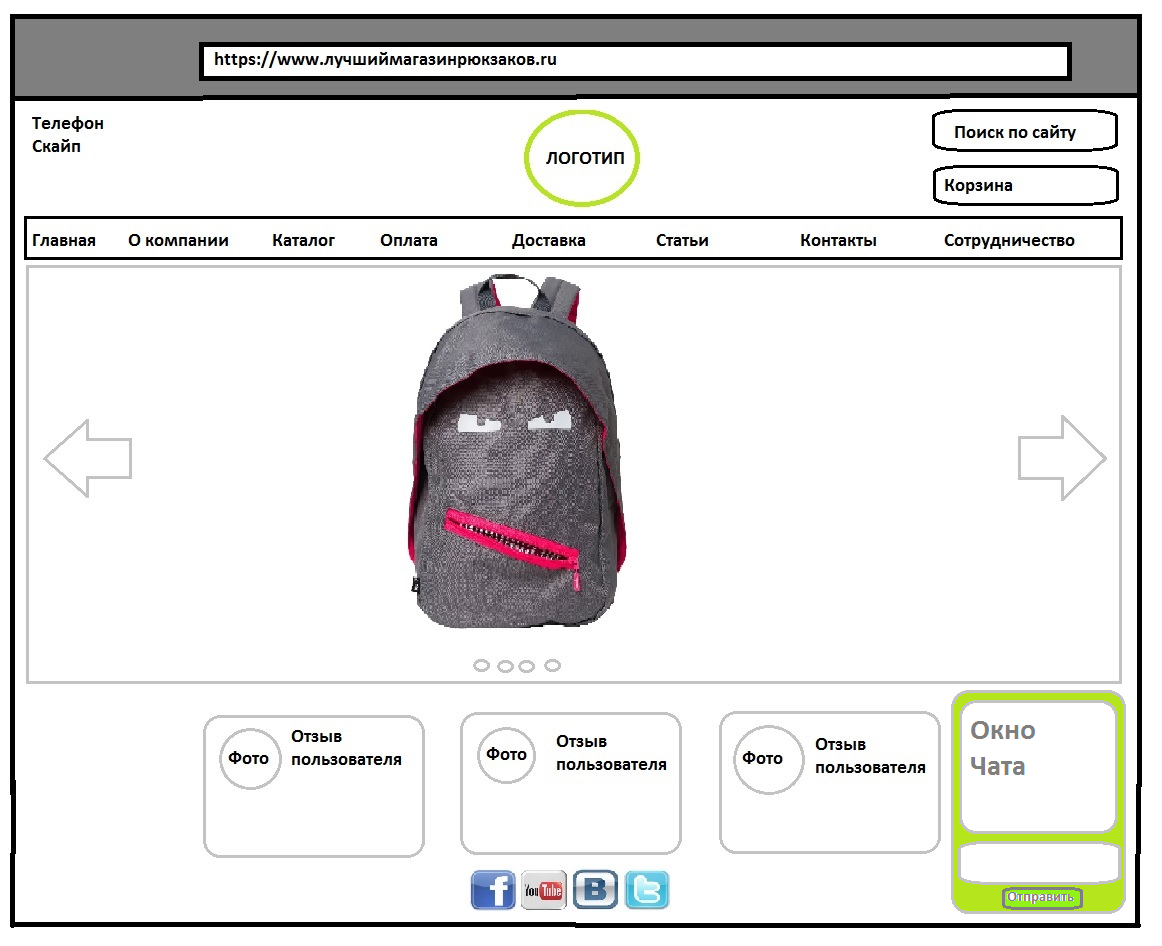 Окно чата может быть свернуто посетителем, однако должно быть доступно в любой момент с любой страницы. Каталог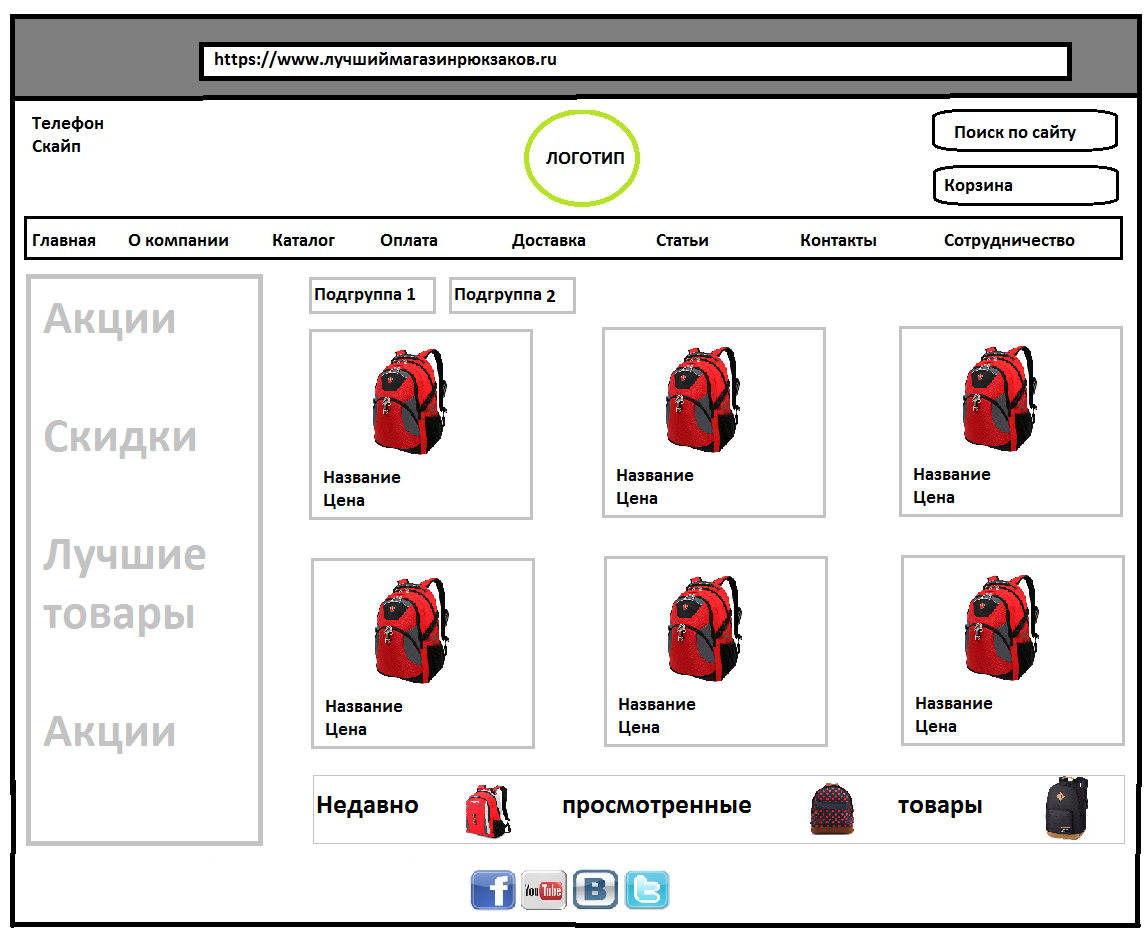  Страница товара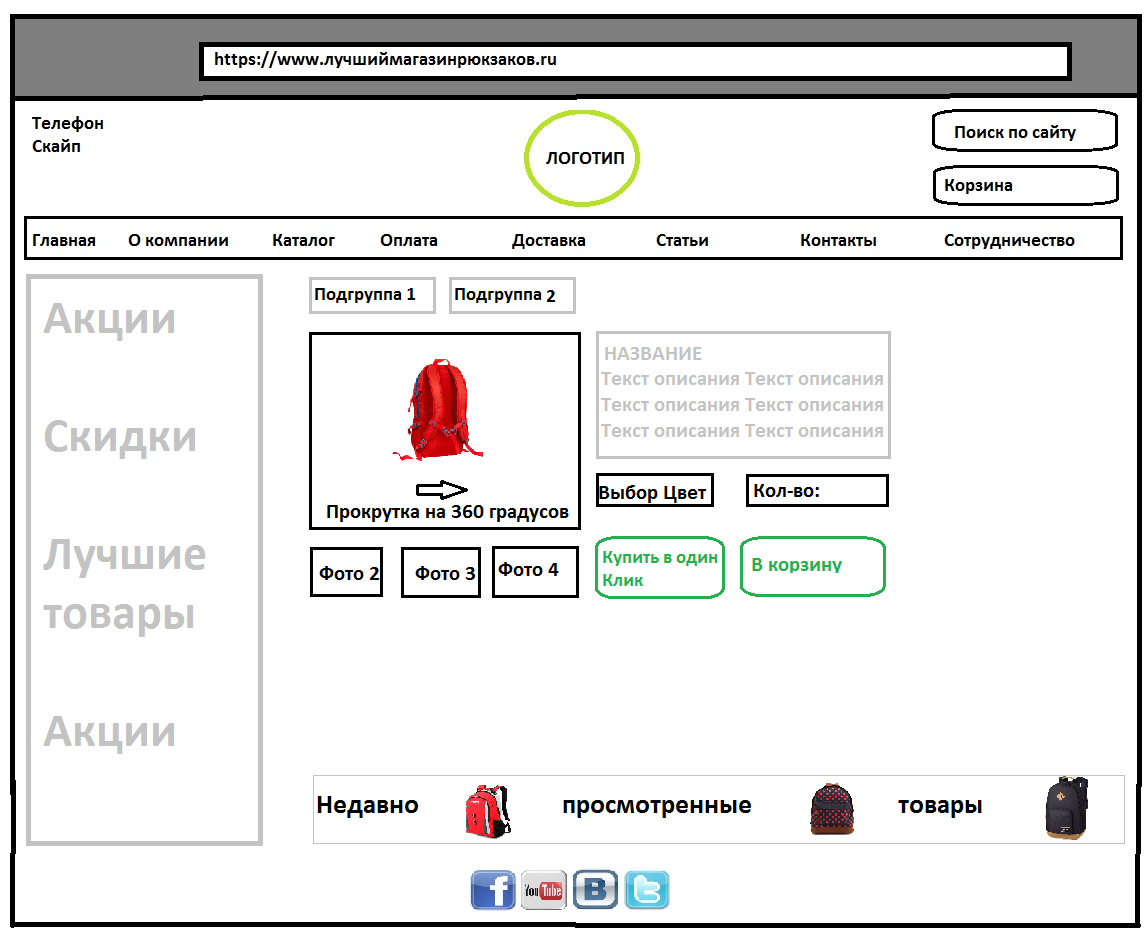  Корзина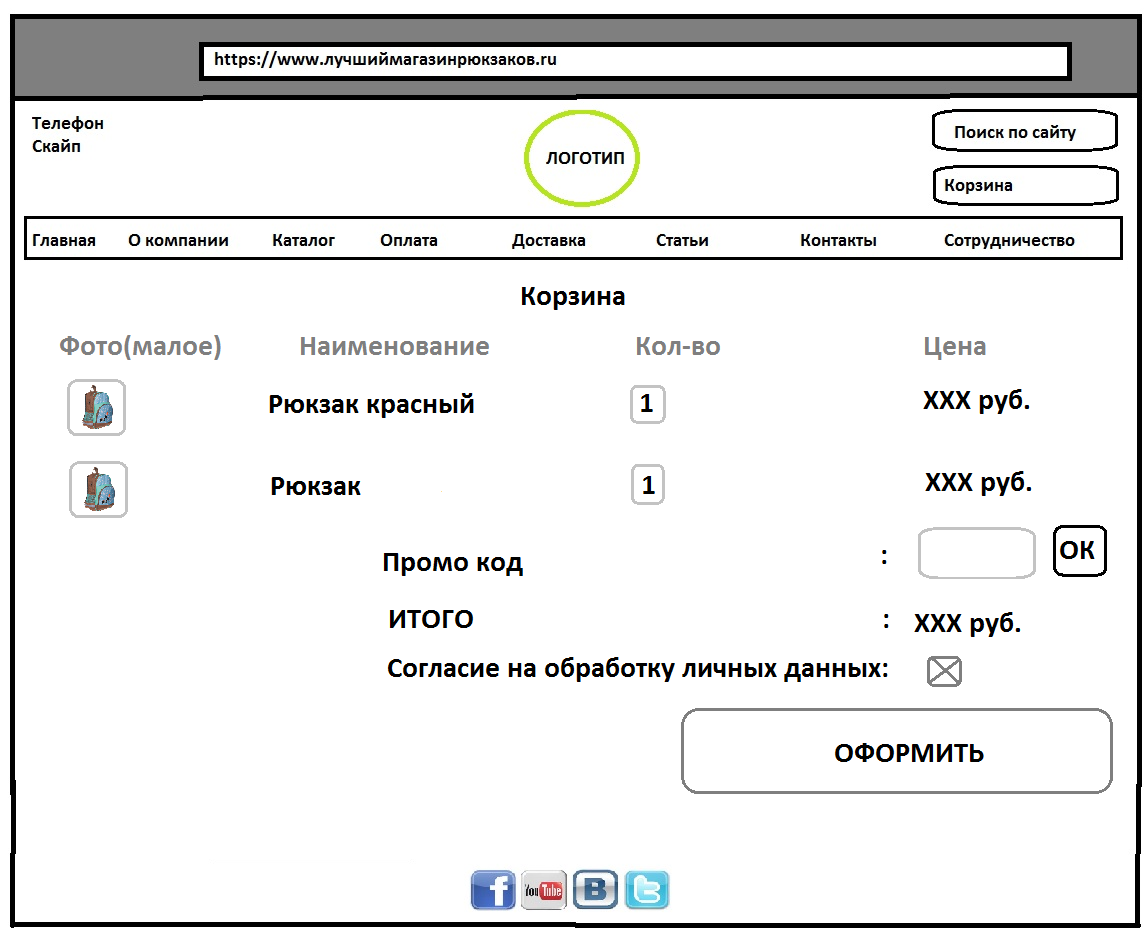 CMS системаВыбор CMS системы осуществляется исполнителем. Исполнитель предоставляет обоснование своего выбора, а так же приблизительный расчет на поддержание работы данной CMS системы на ближайший календарный год. Требования к CMS системеCMS система должна обладать всем необходимым функционалом для SEO оптимизации. Редактирование страниц сайта должно осуществляться через графическую оболочку с интуитивно понятным интерфейсом. CMS система должна иметь возможность беспроблемного подключения программного обеспечения 1С для синхронизации товарных позиций, а так же, поддерживать функционал онлайн кассы по 54-ФЗ. CMS система должна позволять пользователям проходить авторизацию на сайте через сторонние сервисы (соц.сети). Требования к разграничению доступаИнформация, размещаемая на сайте, разделяется на 2 вида:1. Общедоступная (открыта для всех типов пользователя)2. Информация личного кабинета пользователяПользователей сайта можно разделить на 2 части в соответствии с правами доступа:Зарегистрированные и авторизованные пользователи На первом этапе только сотрудники, в дальнейшем должно быть возможно подключение личного кабинета пользователя с историей заказов/личной информацией.2. Неавторизованные пользователиНеавторизованные пользователи имеют доступ только к общедоступной части сайта, зарегистрированные и авторизованные сотрудники имеют доступ как к общедоступной части сайта, так и к административной части сайта в соответствии с предоставленным уровнем прав.Доступ к административной части сайта должен осуществляться с использованием логина (e-mail) и пароля пользователя. Логин и пароль пользователь получает от администратора сайта. Доступ к административной части имеют пользователи с правами редактора и администратора.Редактор может редактировать материалы разделов, редактировать товары: обновление фото, загрузка фото, редактирование текста, добавление новых статей, добавление видео, модерирование отзывов и комментариев, работа с заявками пользователей.Администратор имеет полный доступ во все разделы сайта.Доступ к административной части должен осуществляться с использованием уникального логина и пароля. Логин выдается администратором сайта.Для обеспечения защиты от несанкционированного доступа к административной части при составлении паролей необходимо предусмотреть следующиеправила:1. Длина пароля должна быть не менее 9 символов. 2. Пароль должен состоять из цифр и латинских букв в разных регистрах; желательно включать в пароль другие символы, имеющиеся на клавиатуре (например, символы / ? ! <> [ ] { } и т.д.) 3. Пароль не должен являться словарным словом или набором символов, находящихся рядом на клавиатуре. Пароль должен состоять из бессмысленного набора символов. 